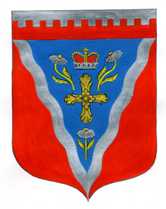 Администрациямуниципального образования Ромашкинское сельское поселениемуниципального образования Приозерский муниципальный район Ленинградской областиП О С Т А Н О В Л Е Н И Еот 18 февраля   2020 года                                                                                                    №  47                Об утверждении годового отчета о ходе реализации и оценки эффективности муниципальной программы «Устойчивое общественное развитие в муниципальном образовании Ромашкинское сельское поселение в 2019 году» В соответствии с пунктами 4, 5, 6 Порядка разработки, реализации и оценки эффективности муниципальных программ муниципального образования Ромашкинское сельское поселение муниципального образования Приозерский муниципальный район Ленинградской области, утвержденного постановлением администрации Ромашкинское сельское поселение от 17.05.2014 №42  и Порядка оценки эффективности реализации муниципальных долгосрочных целевых программ муниципального образования Ромашкинское сельское поселение и определения критериев такой оценки, утвержденного постановлением администрации Ромашкинское сельское поселение от 03.12. 2013 № 220 в целях повышения эффективности использования бюджетных средств и совершенствования программно-целевого метода формирования бюджета муниципального образования Ромашкинское сельское поселение, администрация МО Ромашкинское сельское поселение ПОСТАНОВЛЯЕТ:1. Утвердить Годовой отчет о ходе реализации  и оценки эффективности муниципальной программы «Устойчивое общественное развитие  в муниципальном образовании Ромашкинское сельское поселение в 2019 году».2.	Настоящее постановление подлежит обязательному опубликованию в газете «Приозерские ведомости» и размещению на сайте поселения    www.ромашкинское.рф.3.	Постановление вступает в силу с момента его официального опубликования.4.	Контроль за выполнением постановления оставляю за собой.Глава администрации                                                                              С. В. ТанковИсп: Логинова О. Н. (813) 79-99-663Разослано: дело-2, прокуратура-1, СМИ-1, администратор сайта -1Утверждено:  Постановлением   администрации МО Ромашкинское СПот 18.02.2020   № Годовой отчет о ходе реализации и оценки эффективности муниципальной программы«Устойчивое общественное развитие в муниципальном образовании Ромашкинское сельское поселение в 2019 году» за 2019год.таблица 1Годовой отчет о ходе реализации и оценки эффективности муниципальной программы «Устойчивое общественное развитие  в муниципальном образовании Ромашкинское сельское поселение в 2019году» Информация о ходе реализации муниципальной программы /подпрограммы«наименование программы /подпрограммы»Финансирование мероприятий муниципальной программы/подпрограммы 1. Достижение целевых показателей(ежегодно нарастающим итогом)за период 2019г. 3-ОЗ "О содействии участию населения в осуществлении местного самоуправления в иных формах на территориях административных центров и городских поселков муниципальных образований Ленинградской области" " за 2019 год.таблица 2Выполнение плана мероприятий по программе: «Устойчивое общественное развитие в муниципальном образовании Ромашкинское сельское поселение в 2019 году»(ежеквартально нарастающим итогом)таблица 3Оценка эффективности  реализации целевой муниципальной программы «Устойчивое общественное развитие  в муниципальном образовании Ромашкинское сельское поселение в 2019 году»  за 2019годРазработана на основании  Постановления  администрации МО Ромашкинское СП от 17.03.2014 №42 «Об утверждении Порядка разработки, реализации и оценки эффективности муниципальных программ муниципального образования Ромашкинское сельское поселение муниципального образования Приозерский муниципальный район Ленинградской области»Оценку результативности и эффективности реализации муниципальных программ используются индикаторы и показатели отчета о реализации Программы. Под результативностью понимается степень достижения запланированных показателей за счет реализации мероприятий Программы.Результативность измеряется путем сопоставления фактически достигнутых значений показателей с плановыми значениями. В качестве критериев оценки результативности реализации Программы и программных мероприятий используется индекс результативности и интегральная оценка результативности.Индекс результативности Программы (мероприятия) оценивается по каждому целевому показателю в год t и за расчетный период T:                                       Пфit                                Рit = ------,                                      Ппitгде:Рit - результативность достижения i-го показателя, характеризующего ход реализации Программы, в год t;Пфit - фактическое значение i-го показателя, характеризующего реализацию Программы, в год t Ппit - плановое значение i-го показателя, характеризующего реализацию Программы, в год t;i - номер показателя Программы.                                      Пфit                               Рit = ------ =         320,355/320,355= 1                                        Ппit                                      Пфit                               Рit = ------ =         150/150= 1                                       Ппit                                      Пфit                               Рit = ------ =         120/120= 1                                       Ппit Интегральная оценка результативности Программы в год t определяется по следующей формуле:                                      m                                 SUM Рit                                  1                            Ht = ------- x 100,                                    mгде:Ht - интегральная оценка результативности Программы в год t (в процентах);Рit - индекс результативности по i-му показателю <1> в год t;m - количество показателей Программы.-------------------------------<1> Все целевые и объемные показатели Программы являются равнозначными.Ht= ((1+1+1)/3)*100=100%Эффективность реализации Программы определяется как соотношение интегральной оценки результативности Программы и уровня финансирования:                                    Ht                              Эt = ---- x 100,                                    Stгде:Эt - эффективность Программы в год t;St - уровень финансирования Программы в год t, определяется как отношение фактического объема финансирования к запланированному объему финансирования в год t;Ht - интегральная оценка результативности Программы в год t.                                      Ht                              Эt = ---- x 100= 100/100*100=  100                                       StПри завершении расчетов показателей формулируются выводы по оценке эффективности реализации Программы с учетом следующих критериев:значение показателя (Эt) от 90 до 110% - реализация Программы соответствует запланированным результатам при запланированном объеме расходов - запланированная эффективность реализации Программы;значение показателя (Эt) более 110% - эффективность реализации Программы более высокая по сравнению с запланированной;значение показателя (Эt) от 50 до 90% - эффективность реализации Программы более низкая по сравнению с запланированной;значение показателя (Эt) менее 50% - Программа реализуется неэффективно.Вывод: значение эффективность программы  100%  Программа «Устойчивое общественное развитие  в муниципальном образовании Ромашкинское сельское поселение в 2019 году» соответствует запланированным результатам при запланированном объеме расходов - запланированная эффективность реализации Программы.таблица 4Информация о внесении изменений в программу«Устойчивое общественное развитие в муниципальном образовании Ромашкинское сельское поселение в 2019 году»таблица 5Предложения по дальнейшей реализации муниципальной программы «Устойчивое общественное развитие в муниципальном образовании Ромашкинское сельское поселение в 2020 году»Главной целью настоящей программы является совершенствование системы благоустройства муниципального образования Ромашкинское сельское поселение муниципального образования Приозерский муниципальный район Ленинградской области, создание комфортных условий проживания и отдыха населения, повышение качества предоставляемых услуг, локализация и ликвидация очагов распространения борщевика на территории поселения, а также исключение случаев травматизма среди населения.Достижение данных целей предполагается посредством решения задач, отражающих установленные полномочия органов местного самоуправления:- осуществление мероприятий по поддержанию порядка, благоустройства, архитектурно-художественного оформления и санитарного состояния на территории  МО Ромашкинское сельское поселение;- формирование среды, благоприятной для проживания населения;- привлечение к осуществлению мероприятий по благоустройству территорий физических и юридических лиц и повышение их ответственности за соблюдение чистоты и порядка;- активизация участия граждан, проживающих в сельской местности, в реализации общественно значимых проектов; - создание новых и обустройство существующих детских, спортивных площадок малыми архитектурными формами;- улучшение экологической обстановки и сохранение природных комплексов для обеспечения условий жизнедеятельности населения. - сохранение и восстановление земельных ресурсов, сохранение сбалансированной экосистемы антропогенных и природных ландшафтов.Программа подразделяется по мероприятиям:Реализация областного закона от 28 декабря 2018 №147-оз «О старостах сельских населенных пунктов Ленинградской области и содействии участию населения в осуществлении местного самоуправления в иных формах на частях территорий муниципальных образований Ленинградской области»Реализация областного закона от 15 января 2018 года № 3-оз "О содействии участию населения в осуществлении местного самоуправления в иных формах на территориях административных центров муниципальных образований Ленинградской области" Подпрограмма "Борьба с борщевиком Сосновского на территории муниципального образования"План на 2020 годответственный исполнительмуниципальной программы:           Заместитель главы администрации МО Ромашкинское СП    Тараньжин А. А.дата составления отчета:18.02.2020г.наименование мероприятия  Плановые показатели результа-тивности использования субсидии в соответствии с соглашениемПлановые показатели результа-тивности использования субсидии в соответствии с соглашениемФактические показатели результа-тивности использования субсидииФактические показатели результа-тивности использования субсидии Сведения об объемах финансирования  Сведения об объемах финансирования  Сведения об объемах финансирования  Сведения об объемах финансирования  Сведения об объемах финансирования  Сведения об объемах финансирования % исполнениянаименование мероприятия  Плановые показатели результа-тивности использования субсидии в соответствии с соглашениемПлановые показатели результа-тивности использования субсидии в соответствии с соглашениемФактические показатели результа-тивности использования субсидииФактические показатели результа-тивности использования субсидии Всего (рублей)  За счет средств областного бюджета (рублей)  За счет средств местного бюджета (рублей)  За счет средств местного бюджета (рублей) внебюджетные источникивнебюджетные источники% исполнения122334566778Восстановление профиля дороги по ул. Советская п. Ромашки320,355 м3320,355 м3320,355 м3320,355 м31 264 000,001 028 800,00235 200,00235 200,0014519,1914519,19100%Итого320,355 м3320,355 м3320,355 м3320,355 м31 264 000,001 028 800,00235 200,00235 200,0014519,1914519,19100%№ 147-оз «О старостах сельских населенных пунктов Ленинградской области и содействии участию населения в осуществлении местного самоуправления в иных формах на частях территорий муниципальных образований Ленинградской области»№ 147-оз «О старостах сельских населенных пунктов Ленинградской области и содействии участию населения в осуществлении местного самоуправления в иных формах на частях территорий муниципальных образований Ленинградской области»№ 147-оз «О старостах сельских населенных пунктов Ленинградской области и содействии участию населения в осуществлении местного самоуправления в иных формах на частях территорий муниципальных образований Ленинградской области»№ 147-оз «О старостах сельских населенных пунктов Ленинградской области и содействии участию населения в осуществлении местного самоуправления в иных формах на частях территорий муниципальных образований Ленинградской области»№ 147-оз «О старостах сельских населенных пунктов Ленинградской области и содействии участию населения в осуществлении местного самоуправления в иных формах на частях территорий муниципальных образований Ленинградской области»№ 147-оз «О старостах сельских населенных пунктов Ленинградской области и содействии участию населения в осуществлении местного самоуправления в иных формах на частях территорий муниципальных образований Ленинградской области»№ 147-оз «О старостах сельских населенных пунктов Ленинградской области и содействии участию населения в осуществлении местного самоуправления в иных формах на частях территорий муниципальных образований Ленинградской области»№ 147-оз «О старостах сельских населенных пунктов Ленинградской области и содействии участию населения в осуществлении местного самоуправления в иных формах на частях территорий муниципальных образований Ленинградской области»№ 147-оз «О старостах сельских населенных пунктов Ленинградской области и содействии участию населения в осуществлении местного самоуправления в иных формах на частях территорий муниципальных образований Ленинградской области»№ 147-оз «О старостах сельских населенных пунктов Ленинградской области и содействии участию населения в осуществлении местного самоуправления в иных формах на частях территорий муниципальных образований Ленинградской области»№ 147-оз «О старостах сельских населенных пунктов Ленинградской области и содействии участию населения в осуществлении местного самоуправления в иных формах на частях территорий муниципальных образований Ленинградской области»№ 147-оз «О старостах сельских населенных пунктов Ленинградской области и содействии участию населения в осуществлении местного самоуправления в иных формах на частях территорий муниципальных образований Ленинградской области»Капитальный ремонт участков автомобильной дороги по ул. Школьная от 18 до д. 28 пос. Саперное150 м.150 м.150 м.1 258 420,001 258 420,001 085 720,00172 700,0020 000,0020 000,00100100Восстановление профиля дороги ул. Круговая пос. Шумилово120 м.120 м.120 м.300 000,00300 000,00272 700,0027 300,0011 325,0011 325,00100100итого:270 м.120 м.120 м.1 558 420,001 558 420,001 358 420,00200 000,0031 325,0031 325,00100100Осуществление мероприятий по борьбе с борщевиком СосновскогоОсуществление мероприятий по борьбе с борщевиком СосновскогоОсуществление мероприятий по борьбе с борщевиком СосновскогоОсуществление мероприятий по борьбе с борщевиком СосновскогоОсуществление мероприятий по борьбе с борщевиком СосновскогоОсуществление мероприятий по борьбе с борщевиком СосновскогоОсуществление мероприятий по борьбе с борщевиком СосновскогоОсуществление мероприятий по борьбе с борщевиком СосновскогоОсуществление мероприятий по борьбе с борщевиком СосновскогоОсуществление мероприятий по борьбе с борщевиком СосновскогоОсуществление мероприятий по борьбе с борщевиком СосновскогоОсуществление мероприятий по борьбе с борщевиком СосновскогоУничтожение борщевика химическим методом с использованием двукратной обработки в течение вегетац. сезона1,5га1,5 га1,5 га27696100100итого:1,5га1,5 га1,5 га27696100100№ ст.Наименование плановых мероприятийФинансирование мероприятий - всего (тыс. рублей)Финансирование мероприятий - всего (тыс. рублей)Фактическое исполнение плановых мероприятий в отчетном периоде, примечания№ ст.Наименование плановых мероприятийпланируемое на текущий годфактическое за отчетный периодФактическое исполнение плановых мероприятий в отчетном периоде, примечания123451МУНИЦИПАЛЬНАЯ ПРОГРАММА "УСТОЙЧИВОЕ ОБЩЕСТВЕННОЕ РАЗВИТИЕ В МУНИЦИПАЛЬНОМ ОБРАЗОВАНИИ"2 850,12 850,1100%Подпрограмма "Создание условий для эффективного выполнения органами местного самоуправления своих полномочий"2 822,42 822,4Основное мероприятие "Государственная поддержка проектов местных инициатив граждан"2 822,42 822,4Реализация областного закона от 28 декабря 2018 №147-оз «О старостах сельских населенных пунктов Ленинградской области и содействии участию населения в осуществлении местного самоуправления в иных формах на частях территорий муниципальных образований Ленинградской области»1 558,41 558,4Восстановление профиля дороги по ул. Советская п. Ромашки1 558,41 558,4100% 2Реализация областного закона от 15 января 2018 года № 3-оз "О содействии участию населения в осуществлении местного самоуправления в иных формах на территориях административных центров муниципальных образований Ленинградской области" Местный бюджет1 264,01 264,0Капитальный ремонт участков автомобильной дороги по ул. Школьная от 18 до д. 28 пос. Саперное1 258, 41 258, 4Восстановление профиля дороги ул. Круговая пос. Шумилово300,0300,03Подпрограмма "Борьба с борщевиком Сосновского на территории муниципального образования"27,727,7100%Уничтожение борщевика Сосновского химическим методом с использованием двукратной обработки в течение вегетац. сезона27,727,71Пфit фактическое значение i-го показателя, характеризующего реализацию Программы, в год tкв. м.320,355Восстановление профиля дороги по ул. Советская п. Ромашки2Ппit - плановое значение i-го показателя, характеризующего реализацию Программы, в год t;кв. м320,3551 Пфit -фактическое значение i-го показателя, характеризующего реализацию Программы, в год tшт.  150мКапитальный ремонт участков автомобильной дороги по ул. Школьная от 18 до д. 28 пос. Саперное2Ппit - плановое значение i-го показателя, характеризующего реализацию Программы, в год t;шт. 150м1 Пфit -фактическое значение i-го показателя, характеризующего реализацию Программы, в год tшт.  120Восстановление профиля дороги ул. Круговая пос. Шумилово2Ппit - плановое значение i-го показателя, характеризующего реализацию Программы, в год t;шт. 120Рit - индекс результативности по i-му показателю <1> в год t;1m - количество показателей Программы.3 показателейSt - уровень финансирования Программы в год t, определяется как отношение фактического объема финансирования к запланированному объему финансирования в год t;St =    2850,1/2850,1 *100 = 100запланированное и исполнение  финансированиеHt - интегральная оценка результативности Программы в год t.100наименование мероприятия  показатели результа-тивности  Сведения об объемах финансирования информация на 01.01.2019 Постановление №36 от 29.01.2019информация на 01.01.2019 Постановление №36 от 29.01.2019информация на 01.01.2019 Постановление №36 от 29.01.20191. «Государственная поддержка проектов местных инициатив граждан в соответствии с областным законом от 28.12.2018 №147 «О старостах сельских населенных пунктов Ленинградской области и содействии участию населения в осуществлении местного самоуправления в иных формах на частях территорий муниципальных образований Ленинградской области»1. «Государственная поддержка проектов местных инициатив граждан в соответствии с областным законом от 28.12.2018 №147 «О старостах сельских населенных пунктов Ленинградской области и содействии участию населения в осуществлении местного самоуправления в иных формах на частях территорий муниципальных образований Ленинградской области»1. «Государственная поддержка проектов местных инициатив граждан в соответствии с областным законом от 28.12.2018 №147 «О старостах сельских населенных пунктов Ленинградской области и содействии участию населения в осуществлении местного самоуправления в иных формах на частях территорий муниципальных образований Ленинградской области»Капитальный ремонт участков автомобильной дороги п. Школьной п. Саперное150м.1258,4Восстановление профиля дороги ул. круговая п. Шумилово120м.300,02.Реализация Областного закона от 15.01.2018 N 3-оз "О содействии участию населения в осуществлении местного самоуправления в иных формах на территориях административных центров муниципальных образований Ленинградской области"2.Реализация Областного закона от 15.01.2018 N 3-оз "О содействии участию населения в осуществлении местного самоуправления в иных формах на территориях административных центров муниципальных образований Ленинградской области"2.Реализация Областного закона от 15.01.2018 N 3-оз "О содействии участию населения в осуществлении местного самоуправления в иных формах на территориях административных центров муниципальных образований Ленинградской области"Восстановление профиля дороги по ул. Советская п. Ромашки320,355 м31264,03.По уничтожению борщевика Сосновского на территориях населенных пунктов муниципального образованияУничтожение борщевика Сосновского химическим методом с использованием двукратной обработки в течение вегетац. сезона1,5га30,0итого:2852,4Постановление № от 18.02.20201. «Государственная поддержка проектов местных инициатив граждан в соответствии с областным законом от 28.12.2018 №147 «О старостах сельских населенных пунктов Ленинградской области и содействии участию населения в осуществлении местного самоуправления в иных формах на частях территорий муниципальных образований Ленинградской области»Капитальный ремонт участков автомобильной дороги п. Школьной п. Саперное150м.1258,4Восстановление профиля дороги ул. круговая п. Шумилово120м.300,02.Реализация Областного закона от 15.01.2018 N 3-оз "О содействии участию населения в осуществлении местного самоуправления в иных формах на территориях административных центров муниципальных образований Ленинградской области"Восстановление профиля дороги по ул. Советская п. Ромашки320,355 м31264,03.По уничтожению борщевика Сосновского на территориях населенных пунктов муниципального образованияУничтожение борщевика Сосновского химическим методом с использованием двукратной обработки в течение вегетац. сезона1,5га27,7итого:2850,1Наименованиебюджет2020год1. Реализация Областного закона от 15.01.2018 N 3-оз "О содействии участию населения в осуществлении местного самоуправления в иных формах на территориях административных центров муниципальных образований Ленинградской области" Всего:1273,381. Реализация Областного закона от 15.01.2018 N 3-оз "О содействии участию населения в осуществлении местного самоуправления в иных формах на территориях административных центров муниципальных образований Ленинградской области" Федеральный бюджет-1. Реализация Областного закона от 15.01.2018 N 3-оз "О содействии участию населения в осуществлении местного самоуправления в иных формах на территориях административных центров муниципальных образований Ленинградской области" Областной бюджет-1068,381. Реализация Областного закона от 15.01.2018 N 3-оз "О содействии участию населения в осуществлении местного самоуправления в иных формах на территориях административных центров муниципальных образований Ленинградской области" Местный бюджет-200,001. Реализация Областного закона от 15.01.2018 N 3-оз "О содействии участию населения в осуществлении местного самоуправления в иных формах на территориях административных центров муниципальных образований Ленинградской области" Прочие источники51.1 Благоустройство территории  у дома 5 по ул. Ногирская п. РомашкиВсего:1273,381.1 Благоустройство территории  у дома 5 по ул. Ногирская п. РомашкиФедеральный бюджет-1.1 Благоустройство территории  у дома 5 по ул. Ногирская п. РомашкиОбластной бюджет-1068,381.1 Благоустройство территории  у дома 5 по ул. Ногирская п. РомашкиМестный бюджет-200,01.1 Благоустройство территории  у дома 5 по ул. Ногирская п. РомашкиПрочие источники52.Реализация Областного закона от 28.12.2018г. № 147-оз «О старостах сельских населенных пунктов Ленинградской области и содействии участию населения в осуществлении местного самоуправления в иных формах на частях территорий муниципальных образований Ленинградской области»Всего:1439,32.Реализация Областного закона от 28.12.2018г. № 147-оз «О старостах сельских населенных пунктов Ленинградской области и содействии участию населения в осуществлении местного самоуправления в иных формах на частях территорий муниципальных образований Ленинградской области»Федеральный бюджет-2.Реализация Областного закона от 28.12.2018г. № 147-оз «О старостах сельских населенных пунктов Ленинградской области и содействии участию населения в осуществлении местного самоуправления в иных формах на частях территорий муниципальных образований Ленинградской области»Областной бюджет-1339,32.Реализация Областного закона от 28.12.2018г. № 147-оз «О старостах сельских населенных пунктов Ленинградской области и содействии участию населения в осуществлении местного самоуправления в иных формах на частях территорий муниципальных образований Ленинградской области»Местный бюджет-100,02.Реализация Областного закона от 28.12.2018г. № 147-оз «О старостах сельских населенных пунктов Ленинградской области и содействии участию населения в осуществлении местного самоуправления в иных формах на частях территорий муниципальных образований Ленинградской области»Прочие источники2.1.  Восстановление профиля дороги в п. Суходолье по ул. ЛеснойВсего:639,32.1.  Восстановление профиля дороги в п. Суходолье по ул. ЛеснойФедеральный бюджет-2.1.  Восстановление профиля дороги в п. Суходолье по ул. ЛеснойОбластной бюджет-594,92.1.  Восстановление профиля дороги в п. Суходолье по ул. ЛеснойМестный бюджет-44,42.1.  Восстановление профиля дороги в п. Суходолье по ул. ЛеснойПрочие источники2.2. Кап. ремонт участков автомобильной дороги общего пользования в п. ПонтонноеВсего:800,02.2. Кап. ремонт участков автомобильной дороги общего пользования в п. ПонтонноеФедеральный бюджет-2.2. Кап. ремонт участков автомобильной дороги общего пользования в п. ПонтонноеОбластной бюджет744,42.2. Кап. ремонт участков автомобильной дороги общего пользования в п. ПонтонноеМестный бюджет55,62.2. Кап. ремонт участков автомобильной дороги общего пользования в п. ПонтонноеПрочие источники1.По уничтожению борщевика Сосновского на территориях населенных пунктов муниципального образованияВсего:30,01.По уничтожению борщевика Сосновского на территориях населенных пунктов муниципального образованияФедеральный бюджет-1.По уничтожению борщевика Сосновского на территориях населенных пунктов муниципального образованияОбластной бюджет-1.По уничтожению борщевика Сосновского на территориях населенных пунктов муниципального образованияМестный бюджет-30,01.По уничтожению борщевика Сосновского на территориях населенных пунктов муниципального образованияПрочие источникиУничтожение борщевика Сосновского химическим методом с использованием двукратной обработки в течение вегетац. сезонаВсего:30,0Уничтожение борщевика Сосновского химическим методом с использованием двукратной обработки в течение вегетац. сезонаФедеральный бюджет-Уничтожение борщевика Сосновского химическим методом с использованием двукратной обработки в течение вегетац. сезонаОбластной бюджет-Уничтожение борщевика Сосновского химическим методом с использованием двукратной обработки в течение вегетац. сезонаМестный бюджет-30,0Уничтожение борщевика Сосновского химическим методом с использованием двукратной обработки в течение вегетац. сезонаПрочие источники